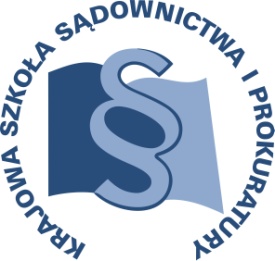 OSU-III-401- 74/2016					    Lublin, 25 stycznia 2016 r.Sygn. szkolenia C 9/C/16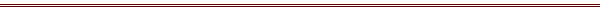 P R O G R A MSZKOLENIA DLA SĘDZIÓW I ASESORÓW SĄDOWYCH ORZEKAJĄCYCH 
W WYDZIAŁACH GOSPODARCZYCH, CYWILNYCH I ASYSTENTÓW SĘDZIÓW ORZEKAJĄCYCH W TYCH WYDZIAŁACH, 
PROKURATORÓW I ASESORÓW ZAJMUJĄCYCH SIĘ SPRAWAMI 
Z ZAKRESU PRAWA CYWILNEGO25 kwietnia 2016r. – SĄD APELACYJNY W KATOWICACHTEMAT SZKOLENIA:„Umowa ubezpieczenia”DATA I MIEJSCE:25 kwietnia 2016 r.Sąd Apelacyjny w KatowicachAl. W. Korfantego 117/119 40 – 156 Katowicesala szkoleniowa nr P 19  ORGANIZATOR:Krajowa Szkoła Sądownictwa i ProkuraturyOśrodek Szkolenia Ustawicznego i Współpracy MiędzynarodowejKrakowskie Przedmieście 62, 20 - 076 Lublin  tel. 81 440 87 10						fax. 81 440 87 11OSOBY ODPOWIEDZIALNE ZE STRONY ORGANIZATORA:merytorycznie:sędzia Paweł Zdanikowskitel. 81 440 87 27 e-mail: p.zdanikowski@kssip.gov.plorganizacyjnie:główny specjalista Artur Nakoniecznytel.  81 440 87 21e-mail: a.nakonieczny@kssip.gov.plWYKŁADOWCY:Marcin Krajewski	- dr hab. nauk prawnych, pracownik Katedry Prawa Cywilnego WPiA Uniwersytetu Warszawskiego; radca prawny; specjalista w zakresie prawa umowy ubezpieczenia i prawa zobowiązań; autor kilkudziesięciu prac z dziedziny ubezpieczeń gospodarczych, zawierania umów, odpowiedzialności kontraktowej oraz naprawienia szkody (m.in.: „Umowa przedwstępna”, Warszawa 2002, „Umowa ubezpieczenia. Art. 805-834 KC. Komentarz”, Warszawa 2004, „Ubezpieczenie odpowiedzialności cywilnej według Kodeksu cywilnego”, Warszawa 2011); współautor t. 5 Systemu Prawa Prywatnego (rozdział: „Zobowiązania powstające podczas zawierania umów”); członek zespołu problemowego Komisji Kodyfikacyjnej Prawa Cywilnego – współautor projektu nowelizacji przepisów k.c. 
o umowie ubezpieczenia z 2007 r.Zajęcia prowadzone będą w formie wykładu i seminarium.PROGRAM SZCZEGÓŁOWYPONIEDZIAŁEK:	25 kwietnia 2016 r.09.00 – 10.45	1) Ogólne warunki ubezpieczenia: 	•charakter prawny;	•przesłanki wiązania, skutki niewłaściwej inkorporacji;	•treść i wykładnia;	•zmiana o.w.u. w czasie trwania umowy;	•niedozwolone postanowienia umowne.	2) Obowiązki informacyjne ubezpieczającego i skutki ich niedochowania.Prowadzący – dr hab. Marcin Krajewski10.45 – 11.00	przerwa 
11.00 – 13.15	3) Ubezpieczenie OC, w szczególności ubezpieczenie OC posiadaczy pojazdów: 	•odpowiedzialność objęta ubezpieczeniem, 
w szczególności problematyka obowiązku naprawienia szkody w post. karnym;	•„osoba trzecia” w ubezpieczeniu OC;	•naprawienie szkody metodą kosztorysową, wyłączenia stosowania metody kosztorysowej, podatek VAT jako element odszkodowania;	•zwrot kosztów najmu pojazdu zastępczego;	•utrata wartości handlowej pojazdu jako element szkody;	•wymiana części starej na nową, części oryginalne 
i alternatywne;	•wynagrodzenie pełnomocnika i rzeczoznawcy 
w postępowaniu przedsądowym;	•suma gwarancyjna – problematyka waloryzacji;	•dochodzenie roszczeń z ubezpieczenia OC.Prowadzący – dr hab. Marcin Krajewski13.15 – 13.30    	przerwa 
13.30 – 15.30	4) Ubezpieczenie mienia, w szczególności ubezpieczenie autocasco: 	•zasada odszkodowania, ubezpieczenie w wartości odtworzeniowej i wartości otaksowanej;	•swoboda stron w określeniu sposobu naprawienia szkody;	•metoda kosztorysowa określenia wysokości odszkodowania;	•podatek VAT w odszkodowaniu;	•typowe wyłączenia odpowiedzialności.	5) Termin spełnienia świadczenia przez ubezpieczyciela: 	•powiadomienie o wypadku;	•postępowanie likwidacyjne;	•początek naliczania odsetek za opóźnienie.Prowadzący – dr hab. Marcin Krajewski__________________________________________________________________________________________Program szkolenia dostępny jest na Platformie Szkoleniowej KSSiP pod adresem:http://szkolenia.kssip.gov.pl/login/ oraz na stronie internetowej KSSiP pod adresem: www.kssip.gov.plZaświadczenie potwierdzające udział w szkoleniu generowane jest za pośrednictwem Platformy Szkoleniowej KSSiP. Warunkiem uzyskania zaświadczenia jest obecność na szkoleniu oraz uzupełnienie znajdującej się na Platformie Szkoleniowej anonimowej ankiety ewaluacyjnej (znajdującej się pod programem szkolenia) dostępnej w dniach 
od 25 kwietnia 2016r. do 25 maja 2016r.Po uzupełnieniu ankiety zaświadczenie można pobrać i wydrukować z zakładki 
„moje zaświadczenia”.Zastępca Dyrektora
Krajowej Szkoły Sądownictwa i Prokuratury
ds. Szkolenia Ustawicznego i Współpracy Międzynarodowejsędzia Adam Czerwiński